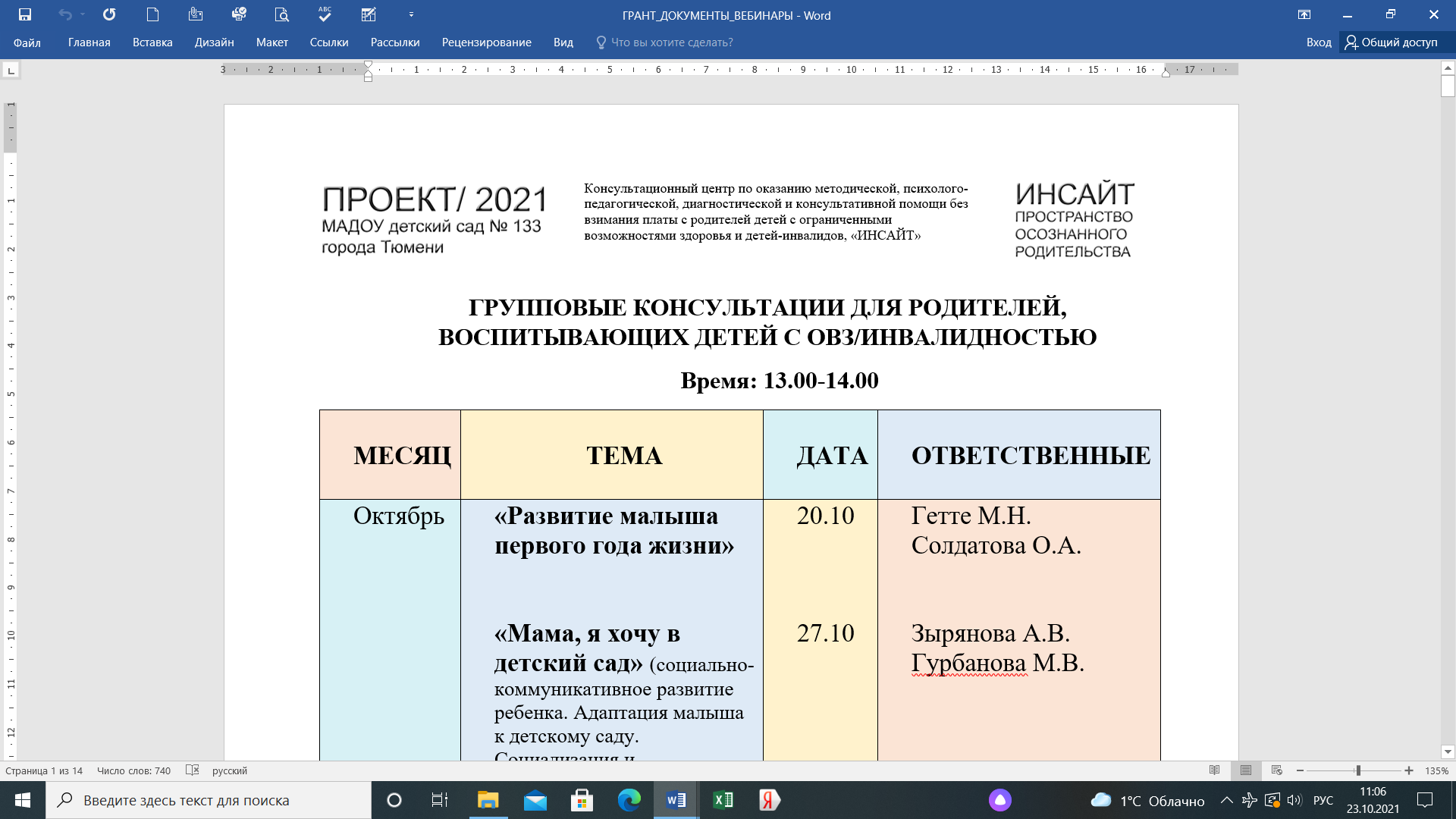 ЧЕК-ЛИСТГОТОВНОСТЬ РЕБЕНКА К ШКОЛЕЕсли большинство ответов «да», это говорит о готовности обучения ребёнка в школе, если много ответов «нет», стоит обратиться за консультацией к специалисту.СФЕРА РАЗВИТИЯНАВЫК РЕБЕНКА.ДАНЕТФизиологическая готовностьРебенок может рукой дотянуться до ухаФизиологическая готовностьУ него происходит смена молочных зубовФизиологическая готовностьУмеет катается на велосипеде, самокатеФизиологическая готовностьПрыгает на месте, на одной ноге, через препятствиеФизиологическая готовностьКатится по полу с помощью рук и ног, переворачиваясь на бок, грудь, другой бок, спинуФизиологическая готовностьМожет пробежаться с ускорением 200-300 метровФизиологическая готовностьПопадает мячом в цель, подбрасывает его над собой и ловит, бросает об стену и ловит.Физиологическая готовностьМожет присесть 10 разФизиологическая готовностьБолеет не более 5-6 раз за годФизиологическая готовностьМожет самостоятельно одеться, застегнуть пуговицы, зашнуровать ботинки.Мотивационная готовностьУ ребенка есть желание учиться, стремление получать новые знанияМотивационная готовностьПроявляет интерес к познанию мираМотивационная готовностьДемонстрирует положительное отношение к школе, учителю, одноклассникамСоциально-личностная готовностьРебенок идет на контакт со своими сверстниками, может идти на компромиссыСоциально-личностная готовностьПроявляет отзывчивость по отношению к взрослым и детямСоциально-личностная готовностьМожет оценить себя адекватно, без заниженных и завышенных оценокСоциально-личностная готовностьЕсть потребность в общенииСоциально-личностная готовностьУмеет находить место в коллективе сверстниковСоциально-личностная готовностьМожет выстраивать диалог со взрослымЭмоционально-волевая готовностьСпособен сосредотачиваться на задаче, концентрировать внимание, заниматься одним делом не менее 30 минутЭмоционально-волевая готовностьСпособен доводить начатое дело до концаЭмоционально-волевая готовностьУправляет своими поступками и эмоциями, сдерживает негативные проявленияЭмоционально-волевая готовностьПреодолевает трудности при достижении целиЭмоционально-волевая готовностьУмеет действовать по правилам, сформировано понимание таких слов как «надо», «можно» и «нельзя»Эмоционально-волевая готовностьВыполняет правила взрослого, может соподчинить «ХОЧУ» и «НАДО»Эмоционально-волевая готовностьСлышит инструкцию взрослого, следует ейЭмоционально-волевая готовностьПроявляет настойчивость, целеустремленность, упорство в отношении учебной деятельностиЭмоционально-волевая готовностьУ ребенка есть интерес к изучению новогоПознавательная готовностьПознавательная готовностьПознавательная готовностьПознавательная готовностьПамятьМожет рассказать наизусть несколько стихотворенийПамятьМожет запомнить 6-8 предметов, на картинке и назвать их.ПамятьМожет на слух запомнить 5-6 слов.Мелкая моторикаМожет рисовать и раскрашивать картинки не выходя за контурМелкая моторикаМожет пользоваться ножницами и клеем (например, делать аппликациюМелкая моторикаПравильно держит ручкуМелкая моторикаРисует по клеточкамМышлениеМожет обобщать понятия (транспорт, овощи, фрукты, и т.д.)МышлениеУстанавливает причинно-следственные связи (ноги мокрые, потому что…)МышлениеМожет решать загадки, головоломкиМышлениеУмеет делать выводы и умозаключенияМышлениеУмеет находить сходства и различия исходя из существенных признаков предметовПространственно-временные понятияЗнает части суток, времена года, дни недели, месяцыПространственно-временные понятияОтличает правую и левую сторону тела, может ориентироваться по сторонам в тетради (верх, низ, право, лево).Пространственно-временные понятияМожет собрать разрезную картинку из пяти частей за одну минутуПространственно-временные понятияМожет выполнять графические диктантыРечевое развитиеСоставляет рассказы по картине, словесные портреты знакомых людей, рассуждает, строит выводы, использует словесно-логические средства и др.Речевое развитиеУмеет изменять существительные по числамРечевое развитиеУмеет подбирать точные слова для выражения мыслиРечевое развитиеПроизносит все звуки правильноРечевое развитиеВыделяет звуки в слове, определяет их последовательность и количество;Математические представленияУмеет считать до 10 и обратноМатематические представленияМожет решать простые задачи на вычитание или прибавление единицыМатематические представленияСоотносит цифру и количество (0-9)Математические представленияДелит предметы (фигуры) на несколько равных частейМатематические представленияНазывает состав числа в пределах 5Кругозор Сформированы представления о себе, о своей семье, своем доме.Кругозор Имеет представления о городе, улице, стране, президентеКругозор Умеет читать по слогам или целыми словамиКругозор Знает названия диких и домашних животных, фрукты, овощи, транспорт и др.Кругозор Знает основные цвета, формы.Кругозор Появляется понимание абстрактных понятий «дружба», «правда», «обман», «радость», «страх»